Лексико-грамматический практикум №1 2 классФонетикаЗадание 1. Послушай и обведи буквы, которые называет диктор. Послушай запись еще раз и проверь себя.Bb – PpDd – TtVv – FfMm – NnEe – IiGg – KkZz – SsЛексикаЗадание 2. Соедини картинки с соответствующими словами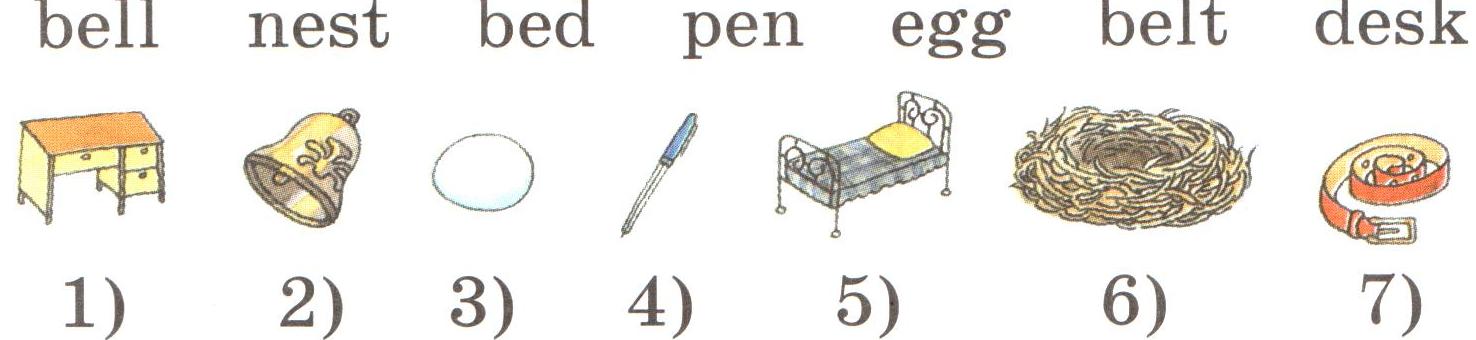 ГрамматикаЗадание 3. Заполни пропуски подходящими словами из рамки      name   meet    isBen: Hi!Den: Hello!Ben: I’m Ben. What’s your 1) _________?Den: My name 2) _______ Den.Ben: Nice to meet you, Den.Den: Nice to 3) __________ you, too.Задание 4. Поставь слова в правильной последовательности и запиши предложения.Пример: Meg/ I/ am – I am Mag.name? / your/ What’s - _________________________________name/ my/ Ted/ is - __________________________________Meggy/ to Nice/ meet/ you, - _____________________________I’m/ Hi,/ Ken - ______________________________________ЧтениеЗадание 5. Прочитай вслух следующие слова и предложения. Послушай диктора и проверь себя.Betty, Ken, Deb, Teddy, tent, bell, bed, nest, belt, net.Jill, Liz, Bill, Kim, Jim, Tim, Kitty, Will.–   Hi!Hello!What’s your name?I’m Benny. What’s your name?I’m Bess. Nice to meet you, Benny.Nice to meet you, too!АудированиеЗадание 6. Прослушай диалоги и обведи имена детей, которые принимают в них участие.Диалог 1: Melly, Will, Nelly, Betty, BillДиалог 2: Tess, Ken, Bessy, Ed, BenГоворениеЗадание 7. На картинке ты видишь английскую девочку Китти (Kitty). Послушай, что Китти говорит, и ответь ей.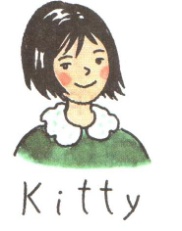 Задание 8. Разыграй сценку знакомства двух одноклассников.Оцени свой диалог:- я был вежливым собеседником.- я внимательно слушал собеседника.- я не делал ошибок.Социокультурные знанияЗадание 9. Обведи названия стран, в которых английский язык является родным.Россия, Великобритания, США, Франция, Канада, Германия, Австралия, Испания.Таблица для самооценкиПеревод баллов в отметки1. Поздоровайся2. Поздоровайся3. Спроси, как зовут твоего собеседника.4. - Ответь, как тебя зовут.- Спроси, как зовут твоего собеседника.5. - Ответь, как тебя зовут.- Скажи что ты рад знакомству.6. Скажи, что ты рад знакомству.Как бы ты оценил свой результат?Как бы ты оценил свой результат?Отлично! Я молодец!Очень хорошо.Достаточно хорошо.Следует заниматься больше.Какие задания теста оказались самыми сложными? Как ты думаешь почему?БаллыОтметки45-38537-30429-23322-02